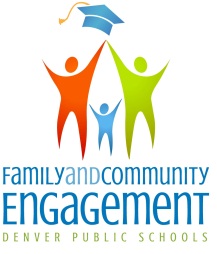 Outreach Communication at School LevelOutreach Communication at School LevelAt the SchoolCommentSet date and time for eventFlyers: Spanish-English or any other language neededHave the ELA families list at handSecretary should be able to provide access to the ELA students’ listSend Flyers home to familiesPost Flyer on the Parent Bulletin BoardPost Flyers on the School Parent NewsletterPost event info on monthly school calendarDirect phone calls to parents (can recruit parent leaders to make phone calls as well)Hello, my name is_______________ and I am a teacher/ parent volunteer at   (School Name)  .  I am calling to invite you to our upcoming meeting on   (date & time)  .  This is an important meeting where you can learn more about how you can support your child’s learning. Feel free to contact me or the front office at (phone number) if you have any additional questions.  Thanks for your time, I will see you then!Send Emails reminding parents about the meetingInclude meeting info on school websiteSet up a Robo call to remind parents about ELA PAC meetingSend a robo call home https://departments.dpsk12.org/communications/services/Pages/amrequests.aspx– evening before the meeting.Sample automated-call script:This message is to remind you about the meeting on   (date, time and location – cafeteria/auditorium/library).  This is an important meeting where you can learn more about how you can support your child’s learning. Please call   (name and phone number)   if you have any questions.  Thanks, and see you then!  Provide all teachers with information about the meeting and ask them to help recruit parents by reminding them as they drop their children to school.Post flyer at the school entrance and announce it on the school speaker systemThe day of the meeting, invite parents to stay as they bring their children to school or as they pick them up. Have students create a written invitation asking their parent to attend.